	Europa	TOUR ISLANDAREYKJAVIK - BORGARFJORDUR - AKUREYRI - MYVATN ARE - FIORDI DELL´EST - SKAFTAFELLLA QUOTA COMPRENDEPrezzi per persona base doppia | Riduzione 3° Letto Adulto € 250LA QUOTA NON COMPRENDEVolo aereo da Roma e Milano in classe economica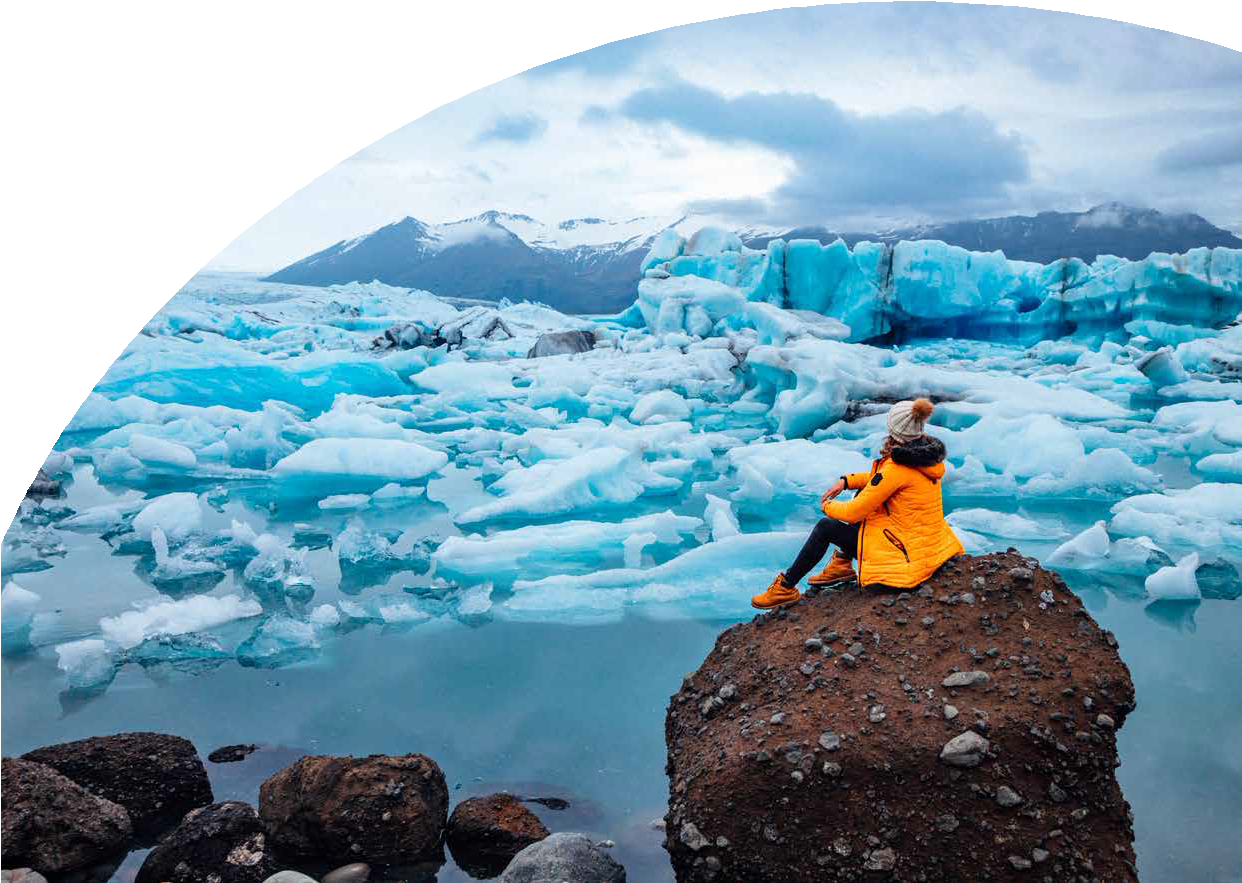 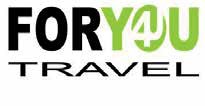 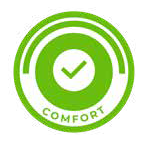 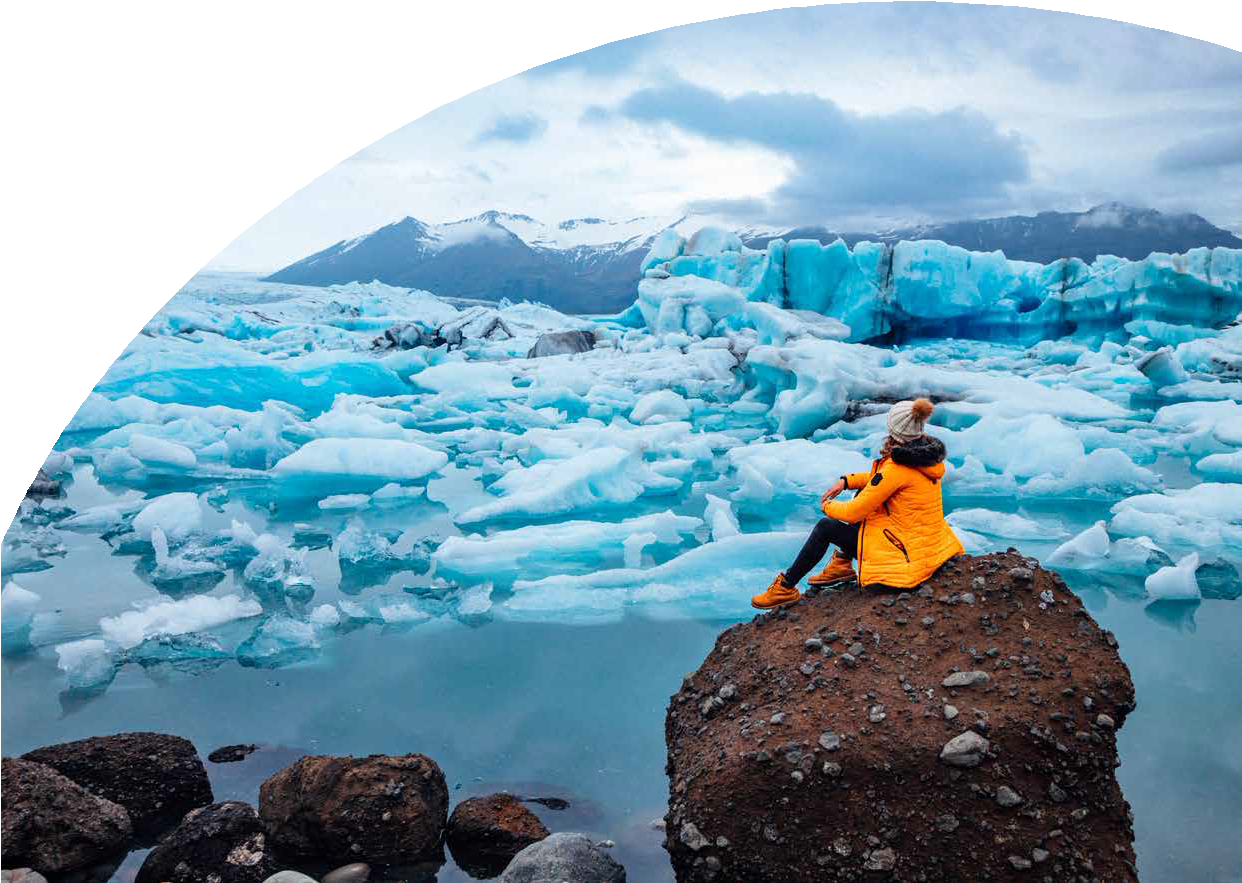 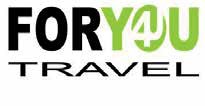 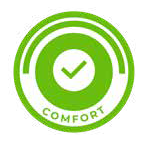 Accompagnatore di lingua italiana dal secondo al settimo giorno7 pernottamenti in hotel5 cene in hotelTrasferimento con Flybuss A/R a ReykjavikIngresso al Museo all’aria aperta di Glaumbær; Ingresso al Museo dell’Aringa con degustazione	Safari per avvistamento balene; Navigazione sulla laguna di JökulsárlónBus GT dal secondo al settimo giornoTasse aeroportuali obbligatorie e soggette a riconferma 199€ per persona, bevande ai pasti;ManceExtras personaliEventuale tassa di soggiornoAssistenza 4UTRAVEL H24 e assicurazione annullamento viaggio Euro 80,00Tutto quanto non espressamente indicato in “la quota comprende”.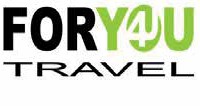 TOUR ISLANDAREYKJAVIK - BORGARFJORDUR - AKUREYRI - MYVATN ARE - FIORDI DELL´EST - SKAFTAFELLPROGRAMMA DI VIAGGIOGIORNO 1: REYKJAVIKArrivo a Reykjavik. Trasferimento con Flybuss dall’aeroporto di Reykjavik al vostro hotel. Pernottamento in hotel.GIORNO 2: SKAGAFJORDUR/BORGARFJORDURColazione in hotel. Al mattino visita panoramica della città di Reykjavik con l’accompagnatore per ammirarne il centro storico, il porto e il parlamento. Partenza per ilNord fino ad arrivare presso la zona dello Skagafjördur. Lungo il percorso passeremo per la cascata di Hraunfossar e la fonte termale più potente d’Europa: Deildartunguhver.Passeremo anche l’altipiano di Holtavördurheidi fino ad arrivare alla zona di Skagafjordur. Cena e pernottamentoin hotel.GIORNO 3: SIGLUFJORDUR/DALVIK/AKUREYRIColazione in hotel. Partenza per la fattoria-museo di Glaumbær (ingresso incluso) dove si potranno ammirare le costruzioni e le attività tipiche dell’Islanda di un tempo. Continuazione per Siglufjordur per visitare il Museo dell’Aringa e scoprire le tecniche di pesca e di lavorazione di questa importante risorsa islandese e per una degustazione. Proseguimento per Dalvik per effettuare un’escursione in barca per l’avvistamento delle balene. Cena e pernottamento in hotel.GIORNO 4: SKEI – MYVATN AREAColazione in hotel. Proseguimento per la regione del lago Myvatn, un vero spettacolo per gli occhi e per chi è affascinato dai fenomeni vulcanici. Sosta alla famosa cascata Godafoss, la cascata degli Dei. Oltre agli impressionanti crateri di Skutustadagigar si vedranno le bizzarre formazioni laviche di Dimmuborgir e la zona di Hverarönd con le sue fonti bollenti e l’argilla. Cena e pernottamento in hotel.GIORNO 5: DETTIFOSS/FIORDI DELL´ESTColazione in hotel. Partenza per la cascata di Dettifoss, la più potente d´Europa. Proseguimento per Egilsstadir, considerata la città più importante dell’Est dell’Islanda,e per i fiordi orientali. Il percorso si snoda attraverso meravigliosi paesaggi di montagna. Cena e pernottamento in hotel.GIORNO 6: LAGUNA GLACIALE/SKAFTAFELLColazione in hotel. Partenza in bus e visita della spettacolare laguna glaciale di Jökulsárlón per effettuare una navigazione tra gli iceberg di colore bianco e blu. Proseguimento per il Parco Nazionale di Skaftafell, situato ai piedi del ghiacciaio Vatnajökull, il ghiacciaio più grande d’Europa. Continuazione del viaggio nel Sud dell’Islanda. Cena e pernottamento in hotel.GIORNO 7: CIRCOLO D’ORO/REYKJAVIKColazione in hotel. Partenza per la famosa spiaggia nera vicino a Vik, da cui sarà possibile ammirare il promontorio di Dyrholaey. Guidando lungo la costa meridionale incontreremo anche le spettacolari cascate di Skogafoss e Seljalandsfoss. In questa giornata effettueremo la famosa escursione “Circolo D’Oro”, che comprende una visita alla famosa zona Geysir, dove lo Strokkur erutta ogni 5-10 minuti. Visiteremo anche la cascata di Gullfoss ed il parco nazionale di Thingvellir dove le forze della grande falda atlantica sono chiaramente visibili. Rientro a Reykjavik. Pernottamento in hotel.GIORNO 8: PARTENZAColazione in hotel. Trasferimento con Flybussen per l’aeroporto di Keflavik.Lista Hotel Previsti e similari:REYKJAVIK: Fosshotel Lindo simile SKAGAFJORDUR: Hotel Mikligardu AKUREYRI: Kjarnalundur Hotel o si MYVATN AREA: Hotel RaudaskridaDELTIFOSS: Hotel Breiddalsvik o si VIK: Dyrh6laey Hotel o similare*** l’ordine delle visite potrà essere cambiato per esigenze organizzative senza modificare i contenuti del programmaDATA PARTENZACAMERA DOPPIASUPPL. SINGOLAGIUGNO 01 - 152.959 €915€LUGLIO 06 - 13 - 20 - 273.089 €915 €AGOSTO 03 - 10 - 17 - 24 - 313.109 €915 €SETTEMBRE 073.089 €915 €